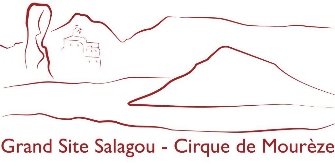 Appel à manifestation d’intérêt pour l’organisation d’événements sur les berges du lac du Salagou - 2023Fiche de candidatureCette fiche est à compléter par le porteur de projet et à retourner par mail à l’adresse info@lesalagou.fr avant le vendredi 7 octobre 2022.Il s’agit d’une fiche de candidature, nous avons conscience que les lieux, organisations, programmes… pourront être affinés et ne sont pas tous connus à ce jour. L’objectif est de manifester votre intérêt pour organiser un événement au Salagou en 2023 afin que nous puissions vous accompagner au mieux si votre projet est accepté. Le dépôt de candidature ne présume en rien de son acceptation. Une commission étudiera les candidatures et vous serez recontactés courant décembre 2022.Je soussigné(e) ……………………………………………………. atteste avoir pris connaissance du Guide des porteurs de projet et du règlement d’utilisation annexé et m’engage à les faire respecter.Date :                                                              Signature :Intitulé de l’événement Date(s) de l’événement envisagéesOption 1 :Option 2 :Option 1 :Option 2 :Option 1 :Option 2 :Option 1 :Option 2 :Option 1 :Option 2 :Option 1 :Option 2 :Option 1 :Option 2 :Option 1 :Option 2 :Option 1 :Option 2 :Option 1 :Option 2 :Type de manifestation Sportive  Culturelle Patrimoniale (environnement, terroir, géologie...) AutrePrésentation de l’événement envisagéPrésentation de l’événement envisagéPrésentation de l’événement envisagéPrésentation de l’événement envisagéPrésentation de l’événement envisagéPrésentation de l’événement envisagéPrésentation de l’événement envisagéPrésentation de l’événement envisagéPrésentation de l’événement envisagéPrésentation de l’événement envisagéStructure organisatrice Responsable du projet Présentation de la structure Présentation de la structure Présentation de la structure Présentation de la structure Présentation de la structure Présentation de la structure Présentation de la structure Présentation de la structure Présentation de la structure Présentation de la structure ContactsNom/PrénomFonctionFonctionFonctionTéléphoneTéléphoneMailMailAdresseAdresseContactsPersonne(s), structures associé(s)Partenaire(s)Lieux d’implantation et de passage envisagésCommune(s)(Nom(s) du/des commune(s) sur laquelle/lesquelles votre manifestation va se dérouler)Commune(s)(Nom(s) du/des commune(s) sur laquelle/lesquelles votre manifestation va se dérouler)Commune(s)(Nom(s) du/des commune(s) sur laquelle/lesquelles votre manifestation va se dérouler)Commune(s)(Nom(s) du/des commune(s) sur laquelle/lesquelles votre manifestation va se dérouler)Commune(s)(Nom(s) du/des commune(s) sur laquelle/lesquelles votre manifestation va se dérouler)Commune(s)(Nom(s) du/des commune(s) sur laquelle/lesquelles votre manifestation va se dérouler)Commune(s)(Nom(s) du/des commune(s) sur laquelle/lesquelles votre manifestation va se dérouler)Commune(s)(Nom(s) du/des commune(s) sur laquelle/lesquelles votre manifestation va se dérouler)Commune(s)(Nom(s) du/des commune(s) sur laquelle/lesquelles votre manifestation va se dérouler)Commune(s)(Nom(s) du/des commune(s) sur laquelle/lesquelles votre manifestation va se dérouler)Dispositif de gestion et de tri des déchetsDescription du dispositif envisagéDescription du dispositif envisagéDescription du dispositif envisagéDescription du dispositif envisagéDescription du dispositif envisagéDescription du dispositif envisagéDescription du dispositif envisagéDescription du dispositif envisagéDescription du dispositif envisagéDescription du dispositif envisagé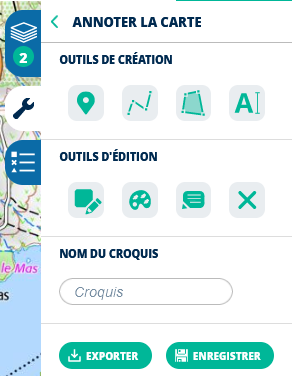 Joindre un plan détaillé de l’implantation envisagée avec localisation du matériel (balises, checkpoint, village d’accueil, etc.) Merci d’annoter la carte du Géoportail en y ajoutant les tracés de votre événement. Veuillez ensuite le ou les exporter et nous faire parvenir le(s) fichier(s).Pour cela, il vous suffit d'accéder au fond de carte via ce lien puis de tracer le parcours en cliquant sur "Outils"/"Outils principaux"/"Annoter la carte.Vous pourrez ensuite cliquer sur "exporter" et nous envoyer le(s) fichier(s) par mail.Joindre un plan détaillé de l’implantation envisagée avec localisation du matériel (balises, checkpoint, village d’accueil, etc.) Merci d’annoter la carte du Géoportail en y ajoutant les tracés de votre événement. Veuillez ensuite le ou les exporter et nous faire parvenir le(s) fichier(s).Pour cela, il vous suffit d'accéder au fond de carte via ce lien puis de tracer le parcours en cliquant sur "Outils"/"Outils principaux"/"Annoter la carte.Vous pourrez ensuite cliquer sur "exporter" et nous envoyer le(s) fichier(s) par mail.Joindre un plan détaillé de l’implantation envisagée avec localisation du matériel (balises, checkpoint, village d’accueil, etc.) Merci d’annoter la carte du Géoportail en y ajoutant les tracés de votre événement. Veuillez ensuite le ou les exporter et nous faire parvenir le(s) fichier(s).Pour cela, il vous suffit d'accéder au fond de carte via ce lien puis de tracer le parcours en cliquant sur "Outils"/"Outils principaux"/"Annoter la carte.Vous pourrez ensuite cliquer sur "exporter" et nous envoyer le(s) fichier(s) par mail.Joindre un plan détaillé de l’implantation envisagée avec localisation du matériel (balises, checkpoint, village d’accueil, etc.) Merci d’annoter la carte du Géoportail en y ajoutant les tracés de votre événement. Veuillez ensuite le ou les exporter et nous faire parvenir le(s) fichier(s).Pour cela, il vous suffit d'accéder au fond de carte via ce lien puis de tracer le parcours en cliquant sur "Outils"/"Outils principaux"/"Annoter la carte.Vous pourrez ensuite cliquer sur "exporter" et nous envoyer le(s) fichier(s) par mail.Joindre un plan détaillé de l’implantation envisagée avec localisation du matériel (balises, checkpoint, village d’accueil, etc.) Merci d’annoter la carte du Géoportail en y ajoutant les tracés de votre événement. Veuillez ensuite le ou les exporter et nous faire parvenir le(s) fichier(s).Pour cela, il vous suffit d'accéder au fond de carte via ce lien puis de tracer le parcours en cliquant sur "Outils"/"Outils principaux"/"Annoter la carte.Vous pourrez ensuite cliquer sur "exporter" et nous envoyer le(s) fichier(s) par mail.Joindre un plan détaillé de l’implantation envisagée avec localisation du matériel (balises, checkpoint, village d’accueil, etc.) Merci d’annoter la carte du Géoportail en y ajoutant les tracés de votre événement. Veuillez ensuite le ou les exporter et nous faire parvenir le(s) fichier(s).Pour cela, il vous suffit d'accéder au fond de carte via ce lien puis de tracer le parcours en cliquant sur "Outils"/"Outils principaux"/"Annoter la carte.Vous pourrez ensuite cliquer sur "exporter" et nous envoyer le(s) fichier(s) par mail.Joindre un plan détaillé de l’implantation envisagée avec localisation du matériel (balises, checkpoint, village d’accueil, etc.) Merci d’annoter la carte du Géoportail en y ajoutant les tracés de votre événement. Veuillez ensuite le ou les exporter et nous faire parvenir le(s) fichier(s).Pour cela, il vous suffit d'accéder au fond de carte via ce lien puis de tracer le parcours en cliquant sur "Outils"/"Outils principaux"/"Annoter la carte.Vous pourrez ensuite cliquer sur "exporter" et nous envoyer le(s) fichier(s) par mail.Joindre un plan détaillé de l’implantation envisagée avec localisation du matériel (balises, checkpoint, village d’accueil, etc.) Merci d’annoter la carte du Géoportail en y ajoutant les tracés de votre événement. Veuillez ensuite le ou les exporter et nous faire parvenir le(s) fichier(s).Pour cela, il vous suffit d'accéder au fond de carte via ce lien puis de tracer le parcours en cliquant sur "Outils"/"Outils principaux"/"Annoter la carte.Vous pourrez ensuite cliquer sur "exporter" et nous envoyer le(s) fichier(s) par mail.Joindre un plan détaillé de l’implantation envisagée avec localisation du matériel (balises, checkpoint, village d’accueil, etc.) Merci d’annoter la carte du Géoportail en y ajoutant les tracés de votre événement. Veuillez ensuite le ou les exporter et nous faire parvenir le(s) fichier(s).Pour cela, il vous suffit d'accéder au fond de carte via ce lien puis de tracer le parcours en cliquant sur "Outils"/"Outils principaux"/"Annoter la carte.Vous pourrez ensuite cliquer sur "exporter" et nous envoyer le(s) fichier(s) par mail.Joindre un plan détaillé de l’implantation envisagée avec localisation du matériel (balises, checkpoint, village d’accueil, etc.) Merci d’annoter la carte du Géoportail en y ajoutant les tracés de votre événement. Veuillez ensuite le ou les exporter et nous faire parvenir le(s) fichier(s).Pour cela, il vous suffit d'accéder au fond de carte via ce lien puis de tracer le parcours en cliquant sur "Outils"/"Outils principaux"/"Annoter la carte.Vous pourrez ensuite cliquer sur "exporter" et nous envoyer le(s) fichier(s) par mail.Temps d’occupation du site  (du montage au démontage : dates, heures et lieux)Nombre de personnes présentesParticipants et publics (jauge)Participants et publics (jauge)Personnes mobilisées le jour de l’événementPersonnes mobilisées le jour de l’événementPersonnes mobilisées le jour de l’événementPersonnes mobilisées le jour de l’événementPersonnes mobilisées le jour de l’événementPersonnes mobilisées le jour de l’événementPersonnes mobilisées le jour de l’événementTotalNombre de personnes présentesPublic(s) cible(s)Participation à l’événement Gratuit □                                  Sur réservation □Payant □                                  Montant envisagé :Gratuit □                                  Sur réservation □Payant □                                  Montant envisagé :Gratuit □                                  Sur réservation □Payant □                                  Montant envisagé :Gratuit □                                  Sur réservation □Payant □                                  Montant envisagé :Gratuit □                                  Sur réservation □Payant □                                  Montant envisagé :Gratuit □                                  Sur réservation □Payant □                                  Montant envisagé :Gratuit □                                  Sur réservation □Payant □                                  Montant envisagé :Gratuit □                                  Sur réservation □Payant □                                  Montant envisagé :Gratuit □                                  Sur réservation □Payant □                                  Montant envisagé :Gratuit □                                  Sur réservation □Payant □                                  Montant envisagé :Installation technique détaillée (à la charge de l’organisateur) envisagéeMatérielMatérielMatérielVéhicules(Poids et nombre)Véhicules(Poids et nombre)Stationnement (Où ?)Stationnement (Où ?)Autres besoins éventuelsAutres besoins éventuelsAutres besoins éventuelsInstallation technique détaillée (à la charge de l’organisateur) envisagéeEx : catering, groupe électrogène, barnums, tables…Ex : catering, groupe électrogène, barnums, tables…Ex : catering, groupe électrogène, barnums, tables…Ex : wc, hébergement, restauration, déchets, électricité…Ex : wc, hébergement, restauration, déchets, électricité…Ex : wc, hébergement, restauration, déchets, électricité…Prévoyez-vous pour les besoins techniques : Des survols en drone ? De privatiser une partie du site ?  De fermer une portion de route Un balisage ? Si oui, quel type : …………………………………………………………………. Des décors ?  De réaliser des travaux temporaires de modification de l’espace ?  De circuler sur le barrage ? L’utilisation de bateaux à moteurs thermiques (seulement pour la sécurité) ? Des survols en drone ? De privatiser une partie du site ?  De fermer une portion de route Un balisage ? Si oui, quel type : …………………………………………………………………. Des décors ?  De réaliser des travaux temporaires de modification de l’espace ?  De circuler sur le barrage ? L’utilisation de bateaux à moteurs thermiques (seulement pour la sécurité) ? Des survols en drone ? De privatiser une partie du site ?  De fermer une portion de route Un balisage ? Si oui, quel type : …………………………………………………………………. Des décors ?  De réaliser des travaux temporaires de modification de l’espace ?  De circuler sur le barrage ? L’utilisation de bateaux à moteurs thermiques (seulement pour la sécurité) ? Des survols en drone ? De privatiser une partie du site ?  De fermer une portion de route Un balisage ? Si oui, quel type : …………………………………………………………………. Des décors ?  De réaliser des travaux temporaires de modification de l’espace ?  De circuler sur le barrage ? L’utilisation de bateaux à moteurs thermiques (seulement pour la sécurité) ? Des survols en drone ? De privatiser une partie du site ?  De fermer une portion de route Un balisage ? Si oui, quel type : …………………………………………………………………. Des décors ?  De réaliser des travaux temporaires de modification de l’espace ?  De circuler sur le barrage ? L’utilisation de bateaux à moteurs thermiques (seulement pour la sécurité) ? Des survols en drone ? De privatiser une partie du site ?  De fermer une portion de route Un balisage ? Si oui, quel type : …………………………………………………………………. Des décors ?  De réaliser des travaux temporaires de modification de l’espace ?  De circuler sur le barrage ? L’utilisation de bateaux à moteurs thermiques (seulement pour la sécurité) ? Des survols en drone ? De privatiser une partie du site ?  De fermer une portion de route Un balisage ? Si oui, quel type : …………………………………………………………………. Des décors ?  De réaliser des travaux temporaires de modification de l’espace ?  De circuler sur le barrage ? L’utilisation de bateaux à moteurs thermiques (seulement pour la sécurité) ? Des survols en drone ? De privatiser une partie du site ?  De fermer une portion de route Un balisage ? Si oui, quel type : …………………………………………………………………. Des décors ?  De réaliser des travaux temporaires de modification de l’espace ?  De circuler sur le barrage ? L’utilisation de bateaux à moteurs thermiques (seulement pour la sécurité) ? Des survols en drone ? De privatiser une partie du site ?  De fermer une portion de route Un balisage ? Si oui, quel type : …………………………………………………………………. Des décors ?  De réaliser des travaux temporaires de modification de l’espace ?  De circuler sur le barrage ? L’utilisation de bateaux à moteurs thermiques (seulement pour la sécurité) ? Des survols en drone ? De privatiser une partie du site ?  De fermer une portion de route Un balisage ? Si oui, quel type : …………………………………………………………………. Des décors ?  De réaliser des travaux temporaires de modification de l’espace ?  De circuler sur le barrage ? L’utilisation de bateaux à moteurs thermiques (seulement pour la sécurité) ?Communication envisagéeExemples : affiche, réseaux sociaux, OT…Exemples : affiche, réseaux sociaux, OT…Exemples : affiche, réseaux sociaux, OT…Exemples : affiche, réseaux sociaux, OT…Exemples : affiche, réseaux sociaux, OT…Exemples : affiche, réseaux sociaux, OT…Exemples : affiche, réseaux sociaux, OT…Exemples : affiche, réseaux sociaux, OT…Exemples : affiche, réseaux sociaux, OT…Exemples : affiche, réseaux sociaux, OT…